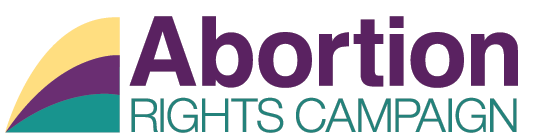 Subject Access Request FormRequest for Access to Personal Data under the General Data Protection Regulation 2018.Note:  Requests for personal data must be accompanied by proof of your identity, including a photocopy of your passport, or driving licence or Public Services Card, so that we can verify your identity.Please complete all parts.Part 1: Details of Data Subject (person making the request)Contact Details:Full Name:Address: Contact Phone Number:Email Address (where applicable):Part 2: Details of RequestTo assist us in locating the data requested, please include details of your interactions with ARC in the past (e.g. please state the area(s) you have corresponded with / the types of applications you may have made etc.)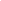 Please indicate the period of time for which the data is being sought.Please outline details of the data sought.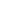 Part 3: Verification of IdentityFor us to verify your identity, please provide the following informationProvide a copy of photographic ID (Public services card/passport/drivers licence).Part 4: DeclarationI declare that all the details I have provided in this form are true and complete to the best of my knowledge.Signature of Requester  	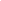 Date: Please email a copy of this form to dpo@abortionrights.ie or post to Abortion Rights Campaign, 105 Capel Street, Dublin 1.